GESTIÓN  IHTECRAL DE LA CIUDADACTA  DE  LA  SESIÓN  ORDINARIA  05/2019  (CINCO,  DIAGONAL,  DOS MIL DIECINUEVE),  DE  LA  COMISIÓN  TÉCNICA  DE ASIGNACIÓN   DE  CONTRATOS  DEL GOBIERNO  MUNICIPAL  DE SAN PEDRO TLAQUEPAQUE,  JALISCO,  CELEBRADA  EL DÍA 09 (NUEVE)  DE OCTUBRE DE 2019 (DOS MIL DIECINUEVE).A las  10:00  diez horas, del día 09 nueve de octubre de 2019  dos mil diecinueve, en la  Sala de Juntas de la Coordinación General de Gestión Integral de la Ciudad,  hora,  día y lugar señalados en las  invitaciones  de Convocatoria  emitidas por el Arq.  Ricardo Robles Gómez, en su calidad de Secretario  Técnico de la  Comisión Técnica de Asignación  de Contratos, para que tenga verificativo la Sesión Ordinaria 05/2019 de dicha Comisión, por lo que el Arq. Juan  Antonio  Naranjo  Hernández en su carácter  de  suplente  del Secretario  Técnico,  de conformidad  con  la  lista  de  registro  de  asistencia,   hace  constar  la  asistencia  de  los siguientes miembros integrantes de la Comisión:Lic.   Griselda  Aceves  Suárez,   suplente  de  la  C.   Maria  Elena  Limón  García  (PresidentaMunicipal y Presidenta de la Comisión Técnica de Asignación de Contratos).Gobierno  de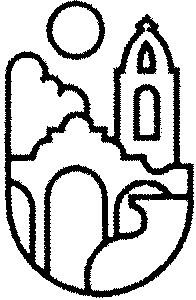 TLAOUEPAOUELic.   Daniela  Becerra  Soto,  vocal  suplente  del  Lic.   José  Luis  Salazar  Martínez  (SíndicoMunicipal y Presidente de la Comisión de Hacienda, Patrimonio y Presupuesto).H. Ayuntamiento  deSan  Pedro  TlaquepaqueIndependencia  #58Centro  San  Pedro  TI  quLic.  Eduardo Huerta Marcial,  vocal suplente de la  Lic.  Betsabé Dolores Almaguer  Esparza(Regidora Presidenta de la Comisión de Planeación Socioeconómica y Urbana).Lic.  Ernesto González Guevara, en representación  de la C. lrma Yolanda Reynoso Mercado(Regidora representante de la Coalición  PAN, PRO,  MC).,     Lic.   Claudia  lvette  Pineda  Hernández,   vocal  suplente  del  Mtro.   Alfredo   Barba  Mariscal(Regidor representante de la Fracción  PRI).C.  José  Martin  Vergara  Rodríguez,   vocal  suplente  de  la  Lic.   Daniela  Elizabeth  ChávezEstrada (Regidora representante de la Fracción del PVEM)._,..�/. !Lic.  Ernesto Orozco Pérez,  vocal suplente del Mtro.  Alberto  Maldonado Chavarín  (Regidor representante de la Coalición PES, PT,  MORENA).lng.   Rogelio  Navarro  Olmedo,  vocal  suplente  del  L.C.P.   José  Alejandro  Ramos  Rosas(Tesorero Municipal).lng.   Guillermo  Martínez  Suárez,  vocal  suplente  del  L.C.   Luis  Fernando  Ríos  Cervantes(Contralor Municipal).Por  lo  tanto,  procedió a declarar  la  existencia  de quórum  para sesionar  legalmente,  y se tienen  por válidos los  acuerdos que esta Comisión tenga a bien tomar,  en los  términos del'\                               artículo 25 del Reglamento de Obra Pública para el Municipio de San Pedro Tlaquepaque.\\     El Arq.  Juan Antonio Naranjo  Hernández,  puso a consideración para su aprobación y firma,-�1rJJC :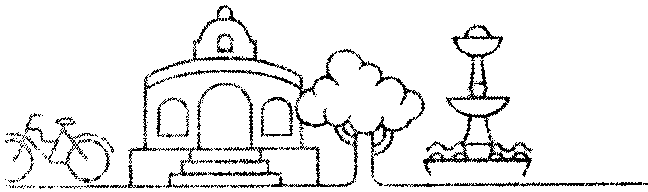 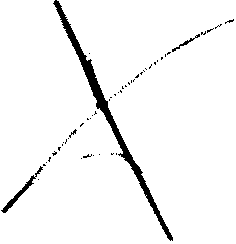 por  parte  de  los  asistentes  el Acta  de  la  Sesión  Ordinaria  No.  04/2019  de  la  Comisión Técnica  de Asignación  de  Contratos celebrada  el 23 veintitrés  de julio  de 2019  dos  mil diecinueve, aprobándose la misma por unanimidad. Solicitando el funcionario municipal que conduce la Sesión a los asistentes,  que al final de la presente Sesión se lleve a cabo la firma'   )    (,,t'-i?.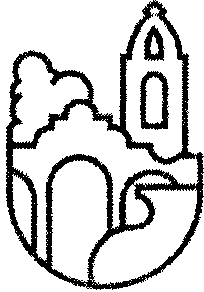 PÁGINA  1   DE 3CESTIÓN INTECRALDE LA CIUDAD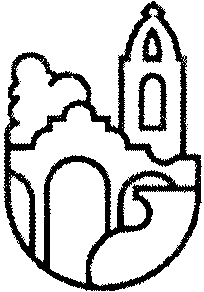 de la Acta de la  Sesión Ordinaria  No.  04/2019 de la Comisión Técnica  de Asignación  de Contratos,  para no suspender la secuencia de los trabajos  de la  presente sesión, misma petición  que extiende para la  firma  de los  Dictámenes de Aprobación  de las  Evaluaciones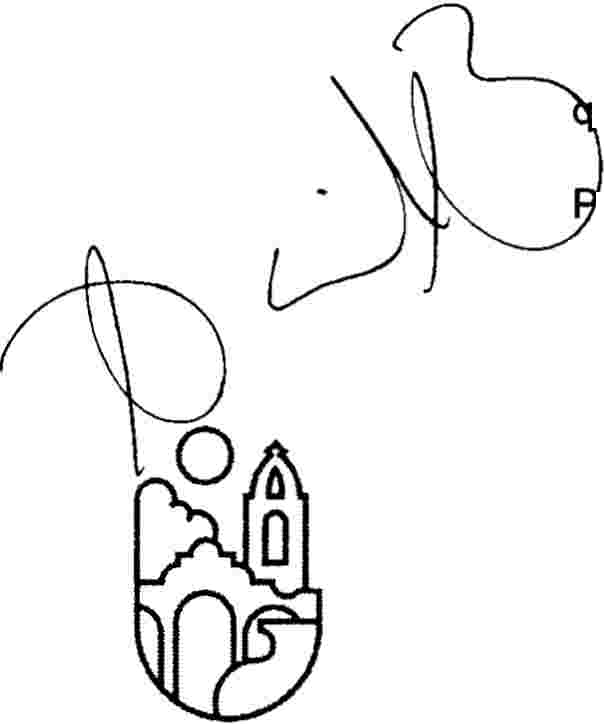 ue se emitan con motivo de la presente Sesión, lo cual fue aprobado por unanimidad.rosiguiendo con el orden del día,  el Arq.  Juan Antonio Naranjo Hernández procedió a la presentación  de  los  cuadros  que  reflejan  las  evaluaciones  realizadas  por  el   personal calificado de la Coordinación General de Gestión Integral de la Ciudad, a las proposiciones técnicas  y económicas  correspondientes al Procedimiento de Invitación  Restringida y a la Licitación  Pública, y a poner a consideración de los miembros de la Comisión la adjudicación de los contratos, en el orden que a continuación se describen:Gobierno  deTLAOUEPAOUEH. Ayuntamiento deSan  Pedro TlaquepaqueIndependencia #58Centro  San  Pedro Tlaquepaque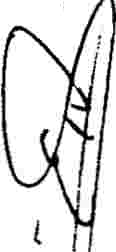 .,   ,·\   1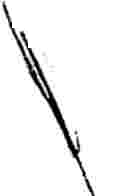 \'1�\..t.///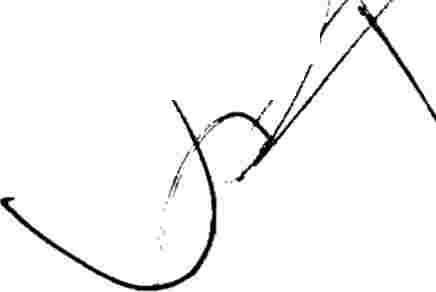 P.D. 35/2019 relativo a la obra: CONSTRUCCIÓN DE PARQUE FRENTE A LA PILA SECA, COLONIA  CENTRO,  EN  EL  MUNICIPIO  DE SAN  PEDRO  TLAQUEPAQUE,  JALISCO, procedimiento  de Invitación Restringida. Y  del cual se desprende que los tres contratistas invitados cumplen con todos los requisitos establecidos en las bases del procedimiento. Y al someter a votación la adjudicación  del contrato en favor de la  propuesta solvente  más baja, se determinó por mayoría de 9 nueve votos a favor, una abstención y ningún voto en contra, adjudicar el contrato a la empresa THERA, S.A. DE C.V., por un  monto de $5,989,792.16 (CINCO  MILLONES NOVECIENTOS OCHENTA Y NUEVE MIL SETECIENTOS NOVENTA Y DOS PESOS 16/100 M.N.).O.D.-A.P.A.  16/2019  relativo a la obra:  CONSTRUCCIÓN  DE ACUEDUCTO  EN CALLE FRANCISCO CORONA ENTRE JUAN DE LA BARRERA Y ALDAMA, COLONIA EL CAMPESINO,  MUNICIPIO DE SAN PEDRO TLAQUEPAQUE,  JALISCO,  procedimiento de Licitación  Pública.  Y del cual se desprende que de las  diez proposiciones  evaluadas,  solo ocho  licitantes  presentaron  todos  los documentos  requeridos  y cumplieron  con todos  los requisitos establecidos  en las bases del  procedimiento,  por lo  que sus proposiciones  se calificaron de solventes. Ahora bien, habiendo resultado las ocho proposiciones solventes,  la del monto más bajo es la presentada por la empresa HÍPICA CONSTRUCCIONES, S.A. DE C.V., por un  monto de $8,550,902.53 (OCHO MILLONES  QUINIENTOS  CINCUENTA MIL NOVECIENTOS  DOS PESOS 53/100  M.N.).  Por  lo  que se puso a consideración  de  los presentes si están de acuerdo en declarar adjudicataria y asignar el contrato de obra pública de la obra referida a la empresa antes citada. Y al someter a votación  la adjudicación del contrato de obra pública referido, se determinó por mayoría de 9 nueve votos a favor,  una abstención y ningún voto en contra, adjudicar el contrato a la empresa HÍPICA CONSTRUCCIONES,  S.A.  DE C.V., por un  monto de $8,550,902.53  (OCHO  MILLONES QUINIENTOS CINCUENTA MIL NOVECIENTOS DOS PESOS 53/100 M.N.)Dichas obras se ejecutarán con recursos provenientes del PRESUPUESTO DE EGRESOS DEL MUNICIPIO DE SAN PEDRO TLAQUEPAQUE,  JALISCO.En el punto de la orden del día correspondiente a Asuntos Generales, el Arq. Juan Antonio Naranjo  Hernández,  preguntó a los  asistentes si tenían algún asunto que tratar,  sin que se haya tratado tema alguno.\Procediéndose a la redacción,  impresión y firma de los Dictámenes de Aprobación de las Evaluaciones realizada por personal de la Coordinación General de Gestión Integral de la Ciudad,  así como  a la  firma  del acta de  la  Sesión  Ordinaria      /2019,  por los  miembros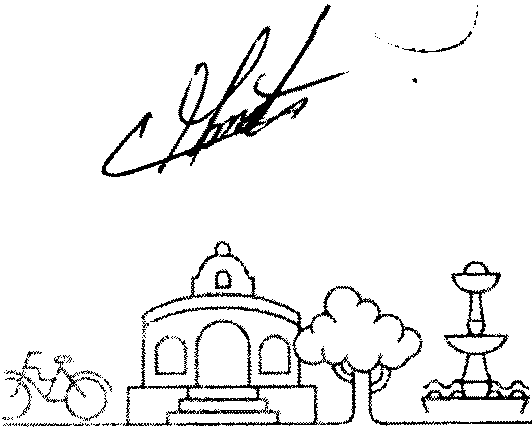 integrantes de la Comisión que �sistieron y quisieron h�erl    •·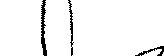 PÁGINA> DE3(L'-<::j?      ·.-.--  �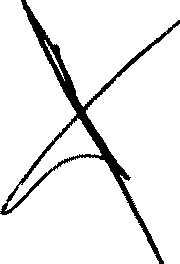 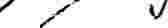 ,/,}'CESTIÓN INTECRALDE LA CIUDADNo  habiendo  más asuntos  que tratar,  se dio por terminada  la  Sesión  Ordinaria  05/2019 (cinco,  diagonal,  dos mil diecinueve) de la  Comisión Técnica de Asignación  de Contratos el09 nueve de octubre de 2019 dos mil diecinueve, por lo que una vez que se sometió a su aprobación en la Sesión inmediata posterior, y habiendo sido aprobada se firmó al calce por quienes en ella intervinieron y quisieron hacerlo.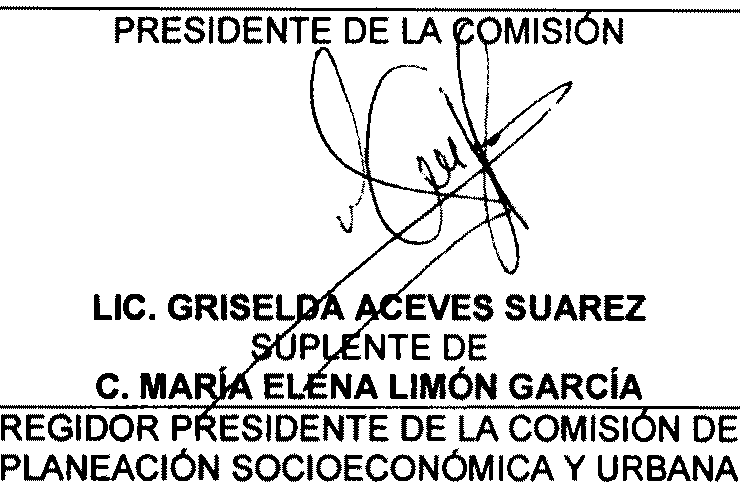 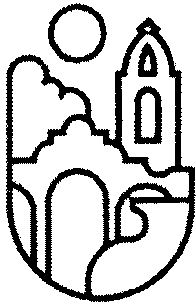 Gobierno  deTLAOUEPAOUEH.  Ayuntamiento deSan  Pedro TlaquepaqueIndependencia  #58Centro  San  Pedro Tlaquepaque-·�.· / -,,,, _;           --··-··-                  ··..'»LIC. ERNESTO GONZÁI.EZ"GUEVARA.·      EN REPRESENTACIÓN  DEo. IRMA YOLANDA  REYNOSO MERCADOREGIDOR POR LA           C    N  PVEM'-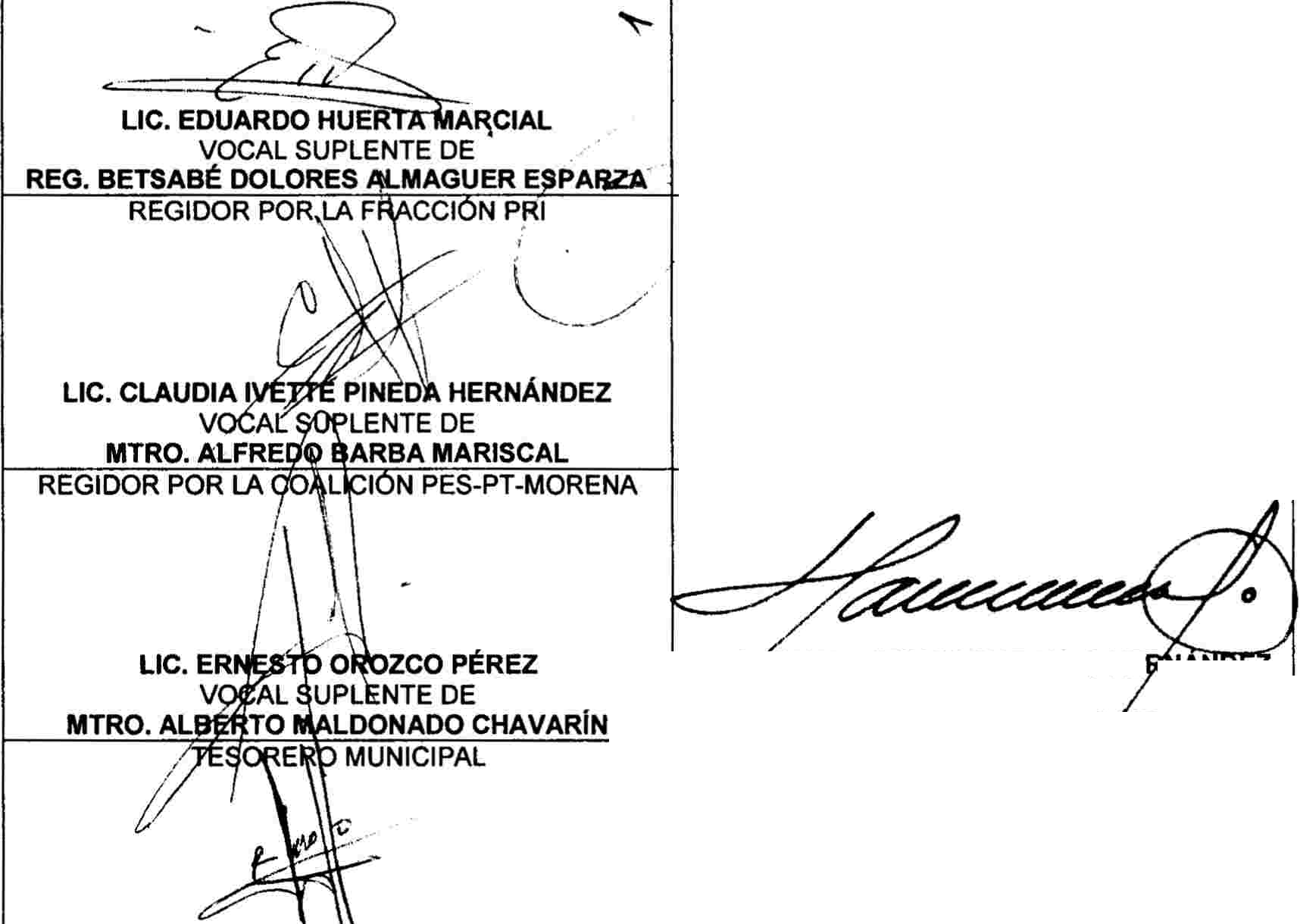 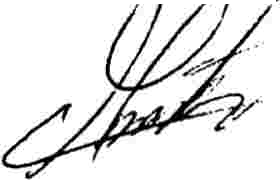 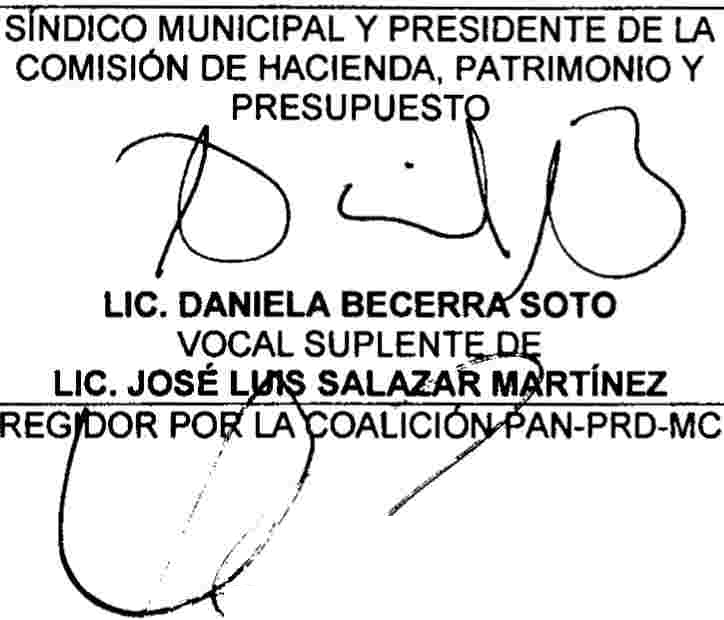 C. JOSÉ MARTIN VERGARA  RODRIGUEZ VOCAL SUPLENTE DELIC. DANIELA  ELIZABETH  CHÁVEZ ESTRADASECRETARIO T  CNICOING. ROGELIO    �   ·        RRO OLMEDO VOCAL      PLENTE DEL.C.P. JOSÉ ALEJANDRO RAMOS ROSASAR   .  JUAN ANTONIO  NARANJO HE...... ,..... LIICCL.//        SUPLENTE DEARQ. RICARDO ROBLES       MEZ/       º°[�',ING. GUILLERMO  MARTÍNEZ SUÁREZ VOCAL SUPLENTE DEL.C. LUIS FERNANDO RÍOS CERVANTES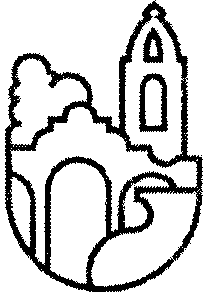 HOJA   DE   FIRMAS   DE   LA  ACTA  DE  SESIÓN  ORDINARIA 05/2019   DE  LA  COMISIÓN TÉCNICA DE  ASIGNACIÓN DE CONTRATOS DEL GOBIERNO MUNICIPAL  DE SAN  PEDRO  TLAQUEPAQUE. CELEBRADA  EL 09 NUEVE  DE  OCTUBRE DE2019 DOS MIL DIECINUEVE.PÁGINA 3 DE 3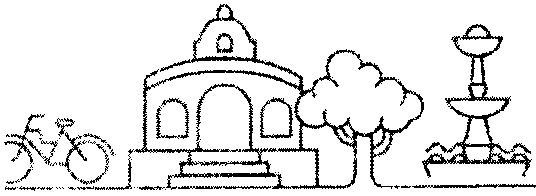 